Lesson 10: Composing FiguresLet’s use reasoning about rigid transformations to find measurements without measuring.10.1: Angles of an Isosceles TriangleHere is a triangle.Reflect triangle  over line . Label the image of  as .Rotate triangle  around  so that  matches up with .What can you say about the measures of angles  and ?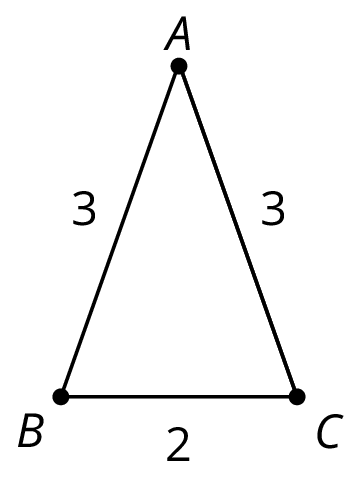 10.2: Triangle Plus OneHere is triangle .Draw midpoint  of side .Rotate triangle  180 degrees using center  to form triangle . Draw and label this triangle.What kind of quadrilateral is ? Explain how you know.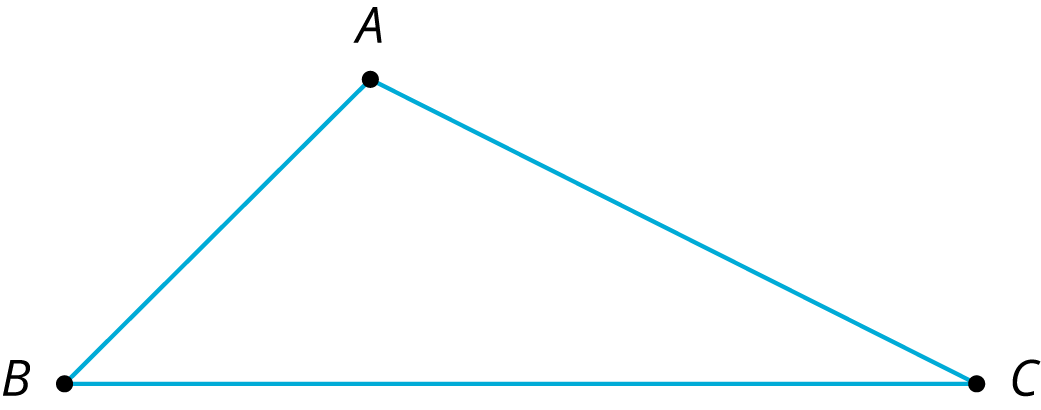 Are you ready for more?In the activity, we made a parallelogram by taking a triangle and its image under a 180-degree rotation around the midpoint of a side. This picture helps you justify a well-known formula for the area of a triangle. What is the formula and how does the figure help justify it?10.3: Triangle Plus TwoThe picture shows 3 triangles. Triangle 2 and Triangle 3 are images of Triangle 1 under rigid transformations.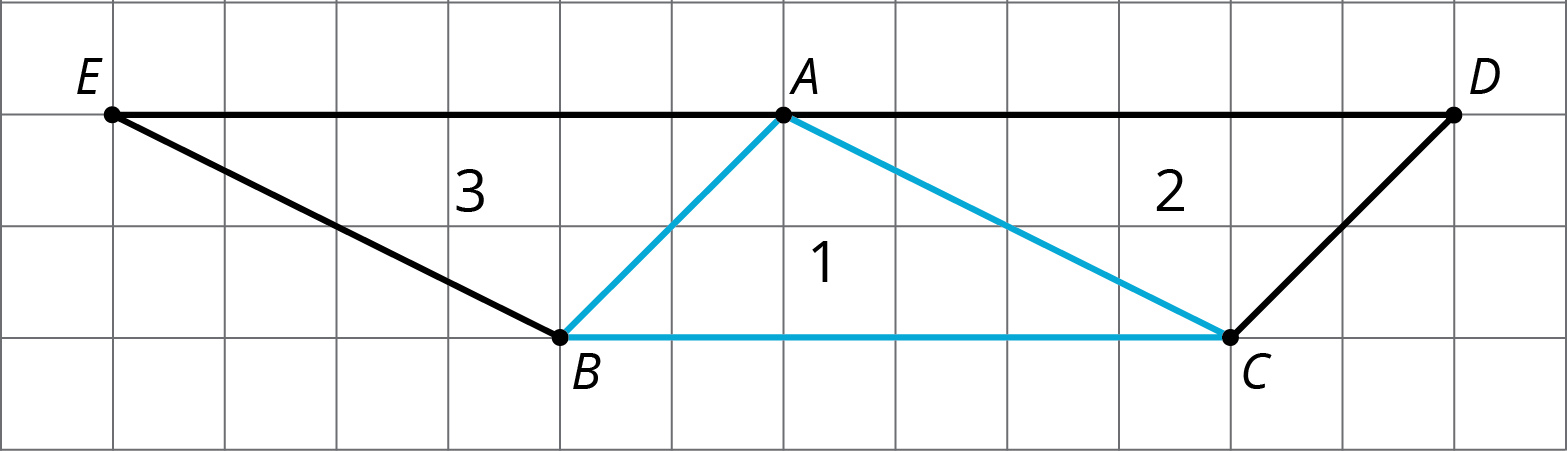 Describe a rigid transformation that takes Triangle 1 to Triangle 2. What points in Triangle 2 correspond to points , , and  in the original triangle?Describe a rigid transformation that takes Triangle 1 to Triangle 3. What points in Triangle 3 correspond to points , , and  in the original triangle?Find two pairs of line segments in the diagram that are the same length, and explain how you know they are the same length.Find two pairs of angles in the diagram that have the same measure, and explain how you know they have the same measure.10.4: Triangle ONE PlusHere is isosceles triangle . Its sides  and  have equal lengths. Angle  is 30 degrees. The length of  is 5 units.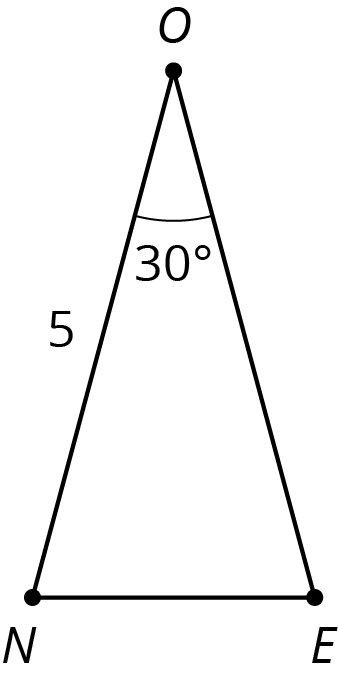 Reflect triangle  across segment . Label the new vertex .What is the measure of angle ?What is the measure of angle ?Reflect triangle  across segment . Label the point that corresponds to  as .How long is ? How do you know?What is the measure of angle ?If you continue to reflect each new triangle this way to make a pattern, what will the pattern look like?Lesson 10 SummaryEarlier, we learned that if we apply a sequence of rigid transformations to a figure, then corresponding sides have equal length and corresponding angles have equal measure. These facts let us figure out things without having to measure them!For example, here is triangle .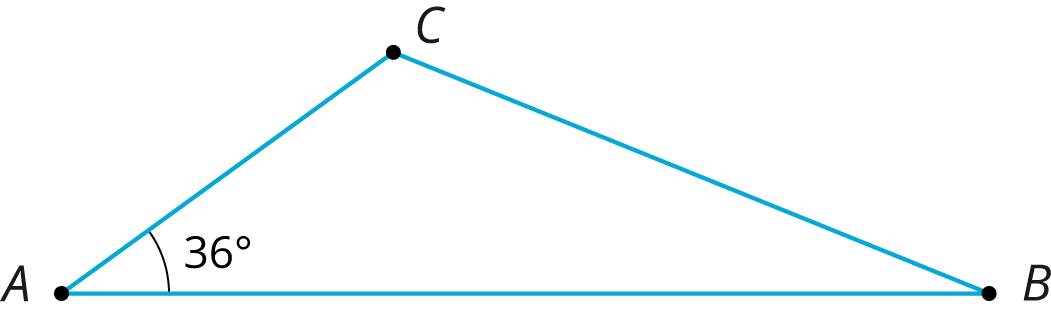 We can reflect triangle  across side  to form a new triangle: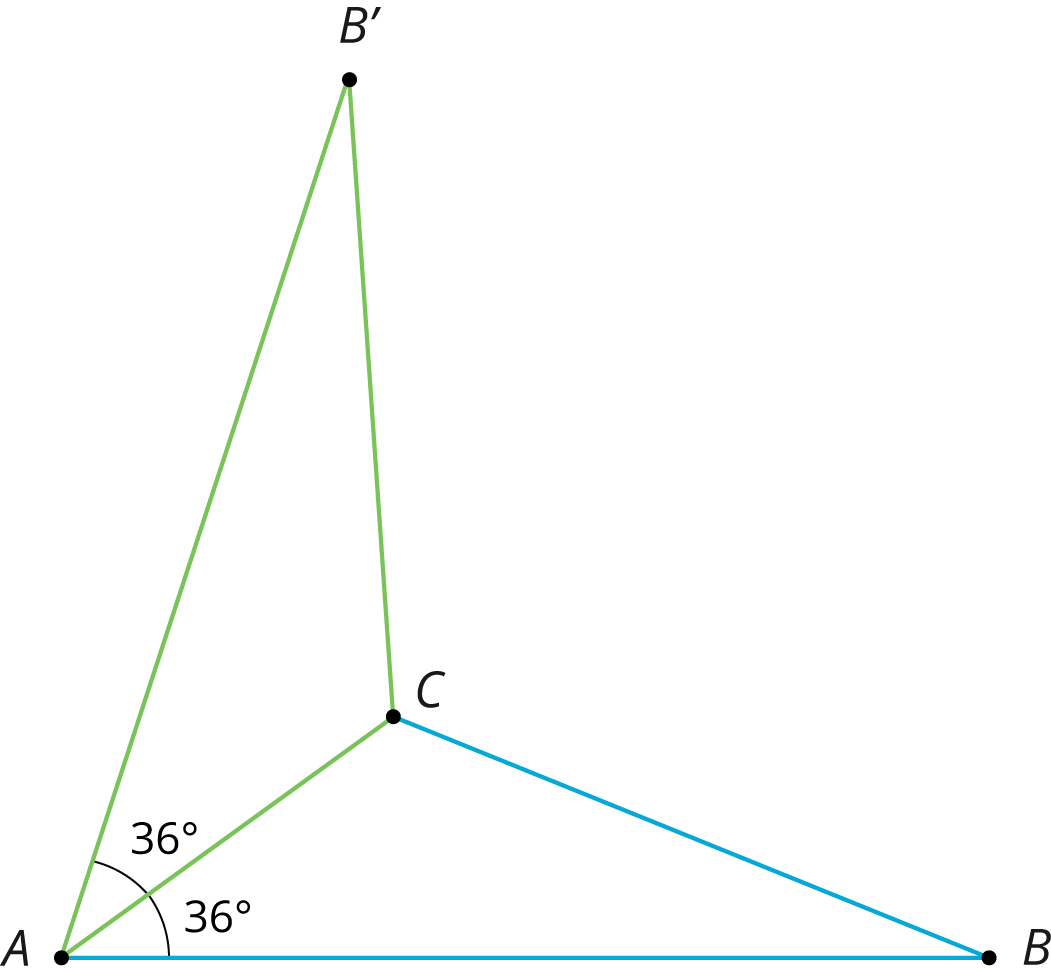 Because points  and  are on the line of reflection, they do not move. So the image of triangle  is . We also know that:Angle  measures  because it is the image of angle .Segment  has the same length as segment .When we construct figures using copies of a figure made with rigid transformations, we know that the measures of the images of segments and angles will be equal to the measures of the original segments and angles.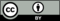 © CC BY Open Up Resources. Adaptations CC BY IM.